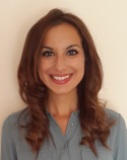 Nisreen KharazBritish CitizenDOB: 01/08/1991Education2013                TEFL certificate: 120 hours2009-2012	Biology BSc Honours: First Class Honours, Newcastle University 2007-2009	A levels: Art (A), Biology (B), Philosophy (B)		AS level: Maths (B)           2002-2007 	GCSEs: 10 A*- B grades, including Maths, English and ScienceTeaching experience Assumption College Thonburi, Thailand: Science Teacher                  May 2013- March 2014. Planning, preparing and delivering lessons to studentsPreparing and setting tests, examination papers and exercises Marking and providing appropriate feedback on both oral and written workClassroom management Private tutoring, Thailand: English tutor                                                April 2013-March 2014Private tutor on a one-to-one basis, from young children to adultsHelp improve students EnglishCreated learning materialChellaston Academy Derby: Observed lessons                                                     March 2013Observed Science lessons with students in year groups 7-13Supported students on a one to one basisAshbrook Infant and Nursery School Derby: Voluntary classroom assistant           June 2008Supported classroom teacherBehaviour managementPrivate tutoring, Thailand: English tutor                                                April 2013-March 2014Private tutor on a one-to-one basis, from young children to adultsHelp improve students EnglishCreated learning materialOther employmentNandos:  Waitress                                                                                    June 2012- April 2013Take orders and serve customersMake sure customers are happyKeep the floor organised and cleanExcellent customer service is keyAnthony Nolan: Laboratory Internship                                          October 2012- January 2013Lab work included the preparation of blood samples and using flow cytometry to analyse clinical blood samples Provided support for the busy Cell Therapy CentrePreparation of collection kits for maternity unitsUploaded data from test reports and confidential informationComplied with GMP standards while cleaning the clean roomMaintained organisation in the store roomM2 Staff: Brand Ambassador						                     2009-2012Took part in various campaigns, promoting to different target audiencesDelivered key messages we had been briefed onMy strong work ethic meant that clients were always kept happyMad Dog Casting and Casting Collective: Extra			                  2009– 2012Worked on various TV and film productionsNeeded to be versatile as each job differed greatlyBershka: Cashier Assistant 					                                 2008 –2009 Open and closed the tills, ensuring there were no discrepanciesOrganised the cash flowUndertook health & safety trainingSkills Excellent teamwork skills, I have successfully undertaken various team projects. Strong computer skills, including the use of databasesEnhanced communication skills, both written and verbalCommitment and motivationLevel 1 Award in Food Safety Awareness in CateringAttended a British Sign Language course